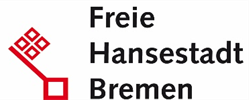 Eine Stärke Bremens mit seinen rund 550.000 in der Stadt lebenden Menschen ist seine Vielfalt: es gibt urbane sowie ländliche Stadtteile, die Nähe zur Weser, moderne Wissenschaftsorte, etliche Parks und Kultureinrichtungen – all das und vieles mehr ist dank der kurzen Wege gut und schnell zu erreichen. Unsere senatorische Behörde ist für Landes- und Kommunalaufgaben der Abteilungen Umwelt, Bau und Verkehr zuständig. Rund 500 Beschäftigte setzen ihr berufliches Können dafür ein, Projekte zu entwickeln und zu steuern, Genehmigungen zu erarbeiten und einen guten, umfassenden Service für die Bürgerinnen und Bürger zu bieten.In der Abteilung 3 „Natur, Wasser und Landwirtschaft“ ist im Referat 31 „Naturschutz und Landschaftspflege“ ab dem 15.05.2019 die Stelle einer/eines  Referentin/Referenten für LandschaftsplanungEntgeltgruppe 13 TV-L /Besoldungsgruppe A 13 Kennziffer 2019/31-1 
befristet für die Dauer des Mutterschutzes und anschließender Elternzeit der derzeitigen Stelleninhaberin, voraussichtlich bis zum 30.06.2020 zu besetzen. Eine Verlängerung des Arbeitsverhältnisses über den o. g. Zeitpunkt hinaus wird angestrebt.Das Referat arbeitet derzeit mit 14 Beschäftigten in den Bereichen des Flächen-, Biotop- und Artenschutzes, der Landschaftsplanung und der Eingriffsregelung. Als oberste Naturschutzbehörde obliegt dem Referat u.a. die Aufstellung und Fortschreibung des Landschaftsprogramms für das Land Bremen.Wir freuen uns auf Ihre Bewerbung, wenn Sie eine strukturiert und zielorientiert arbeitende, sicher und überzeugend auftretende, kommunikative und teamorientierte Person sind und Interesse an den nachfolgenden Aufgaben haben: Projektleitung der „Neuaufstellung des Landschaftsprogramms Bremen, Teil Bremerhaven“ einschließlich der Durchführung des behördlichen und öffentlichen Beteiligungsverfahrens, in enger Abstimmung mit den fachlich involvierten Ämtern des Magistrats BremerhavenLandschaftsplanerische Stellungnahmen zu Planungen anderer Behörden und GebietskörperschaftenAufbau eines Kompensationsflächenpools in der Stadtgemeinde BremenBearbeitung und Aktualisierung von Daten im Geografischen Informationssystem sowie von kartografischen DarstellungenSie bringen mit: Ingenieur/in (Dipl.-Ing. (Universität) / Master) der Fachrichtung Landespflege oder der Studien-/Fachrichtung Umweltplanung, Landschaftsplanung, Ökologie, Naturschutz, Umweltwissenschaften, Landschaftsarchitektur oder einer gleichartigen Fachrichtung, mit inhaltlichem Bezug der jeweiligen Fachrichtung zur LandschaftsplanungFachbezogene Berufserfahrung mit der Erstellung von Landschaftsplanungen, wie insbesondere mit der Erfassung und Bewertung von Biotopen, Funktionen des Naturhaushalts, des Landschaftsbilds und der Freiraumversorgung sowie der Entwicklung von Zielen und Maßnahmen und ihrer Darstellung in Text und Kartenmethodische Kenntnisse der Erarbeitung von Landschaftsrahmenplänen und Landschaftsplänensicherere Anwendung von Geografischen Informationssystemen (ArcGIS)Darüber hinaus erwarten wir von Ihnen:Verhandlungsgeschick und KooperationsfähigkeitSelbstorganisationTeamfähigkeit und BelastbarkeitDas können Sie von uns erwarten:interdisziplinäre Zusammenarbeit zu Themen der nachhaltigen Stadtentwicklung, nachhaltiger Landnutzung und Klimawandelanpassungflexible Arbeitszeiten sowie Angebote zur Vereinbarkeit von Beruf und Familieberufliche Entwicklungsmöglichkeiten durch Fort- und Weiterbildunggezielte Programme zur Gesundheitsförderung, u. a. ein Angebot für eine Firmenfitness-Mitgliedschaftein gefördertes Jobticket des öffentlichen PersonennahverkehrsFür telefonische Auskünfte stehen Ihnen  sowie Frau Eilers vom Bewerbermanagement (Tel.:0421/ 361-12029) gerne zur Verfügung. Bewerbungshinweise:Teilzeitarbeit ist grundsätzlich möglich. Einzelheiten sind ggf. mit der Dienststelle zu vereinbaren. Um die Unterrepräsentanz von Frauen in diesem Bereich abzubauen, sind Frauen bei gleicher Qualifikation wie ihre männlichen Mitbewerber vorrangig zu berücksichtigen, sofern nicht in der Person eines Mitbewerbers liegende Gründe überwiegen. Frauen werden deshalb ausdrücklich aufgefordert, sich zu bewerben.Schwerbehinderten Menschen wird bei im Wesentlichen gleicher fachlicher und persönlicher Eignung der Vorrang gegeben. Bewerbungen von Menschen mit Migrationshintergrund werden begrüßt. Wir bitten Sie, uns von Ihren Bewerbungsunterlagen nur Kopien (keine Mappen) einzureichen; sie werden bei erfolgloser Bewerbung nach Abschluss des Auswahlverfahrens unter Berücksichtigung des § 15 Allgemeines Gleichbehandlungsgesetz vernichtet. Haben wir Ihr Interesse geweckt?Dann richten Sie bitte Ihre aussagefähige Bewerbung (gerne auch per E-Mail und zusammengefasst als ein einzelnes pdf-Dokument) mit einem aktuellen Zeugnis bzw. einer aktuellen Beurteilung (nicht älter als ein Jahr) unter Angabe der Kennziffer 2019/31-1 innerhalb von drei Wochen nach Veröffentlichung dieser Ausschreibung an Performa Nord				Bewerbermanagement			Schillerstr. 1						28195 BremenEmail: bewerbermanagement@performanord.bremen.de